Проектная деятельность	        Беседа «По страницам Красной книги. -Цветы.»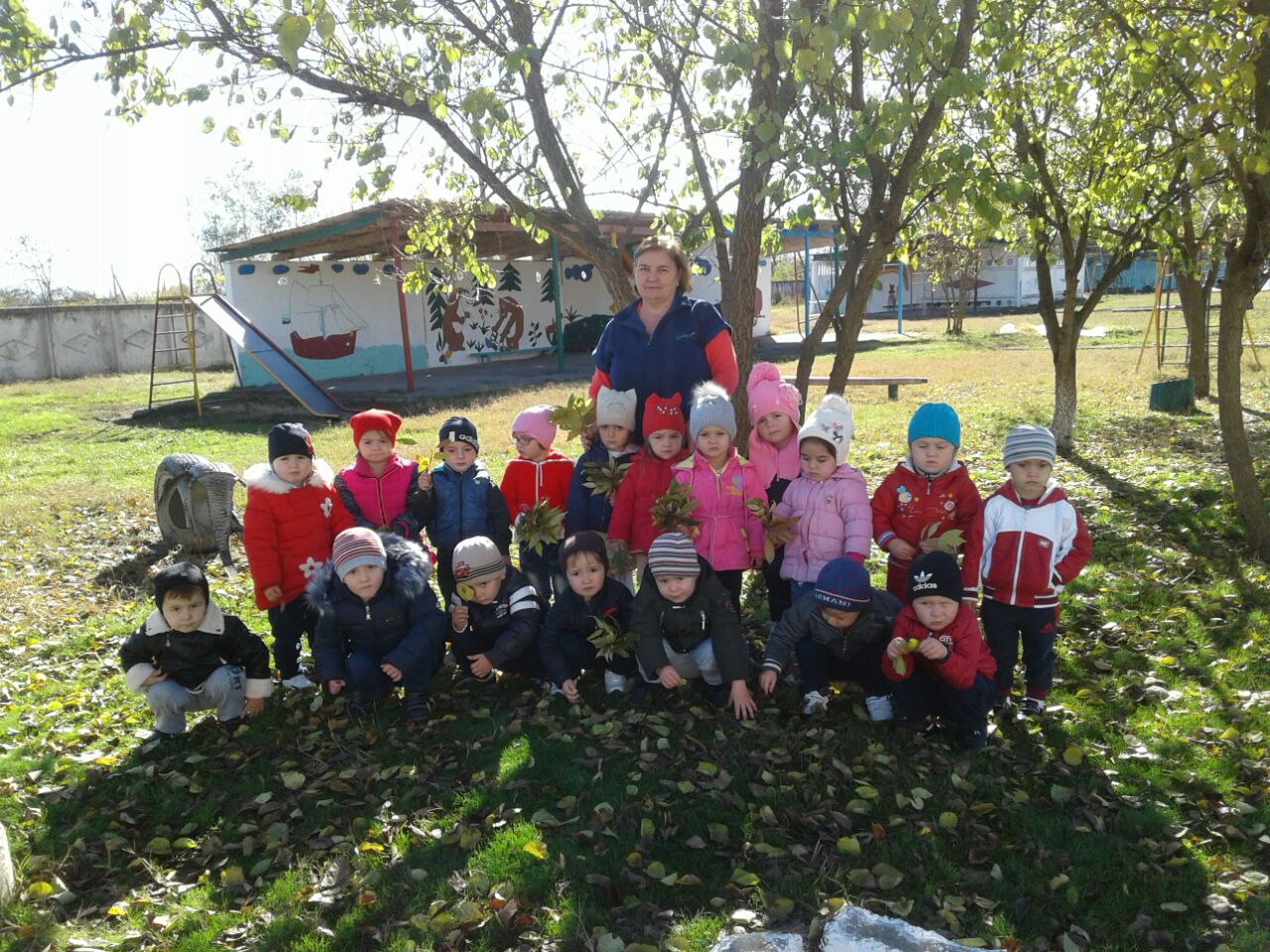                                                                                                  Восп: Кяшева З.З.                                                                                                                   октябрь 2019г.Цель: Формирование у детей ответственности и доброго отношения к родной природе.Задачи:Знакомить детей с Красной книгой, растениями, занесенными в нее.Закреплять знания о цветах, правилах поведения в природе.Совершенствовать диалогическую речь детей.Развивать творческие навыки.Образовательные области: познавательное развитие, речевое развитие, художественно – эстетическое развитие.Оборудование: мяч, ваза с цветами, искусственный цветок, компьютер, проектор, презентация «Красная книга», разрезные картинки (одуванчик, василек, ромашка), музыкальное пр-ие «Вальс цветов» и портрет П.И.Чайковского, трубочки для коктейлей, салфетки бумажные, клей, ножницы, салфетка для рук.Орг. момент. Постановка цели.Дети входят в экологическую студию. На столе в вазе стоят цветы.- Ребята, я не случайно привела вас сюда. Когда я проходила мимо студии, то услышала слабый голосок.- Как вы думаете, кто нас зовет? (Цветы).- Что с ними случилось? (Они завяли)- Почему?- Как вы думаете, о чем мы с вами сегодня будем говорить? (можно ли рвать цветы, ка вести себя в природе)- А еще мы с вами вспомним все, что знаем о цветах.Дид. упражнение «Части цветка» (работа в мини - группах)- Подойдите к столу. На тарелочках лежат разрезные картинки. Нужно собрать картинку и назвать цветок.- Какие части есть у цветка? (корень, стебель, листья, цветок)- Что необходимо для того, чтобы цветок рос? ( почва, вода, солнце)- Какую пользу приносят нам цветы? (радуют своей красотой, пчелы собирают пыльцу)Игра «Садовник».- Я предлагаю вам поиграть в игру «Садовник». У меня в руках волшебный цветок. Кто его возьмет в руки, должен будет назвать 5 цветов. Начинать предложение будем со слов «У меня растут в саду…» и называем 5 названий цветов.Знакомство с Красной книгой.- Ребята, в нашей стране очень много разных растений. Среди них есть такие, которых осталось очень мало. Их так и называют – редкие. Как вы думаете, почему они стали редкими? (Ответы детей) .- Редкие растения в нашей стране, и в других странах тоже, охраняются законом. Но недобрые люди часто нарушают этот закон. Человек часто бывает очень жесток по отношению к природе. Очень часто люди не жалеют их, уничтожают для своих целей. Постепенно растений остается все меньше и меньше. Задумались люди: как остановить это безобразие. И вот ученые решили издать Красную Книгу. Но почему именно красную, а не какого-либо другого цвета? Потому что красный цвет – цвет опасности! Внимание! Он как красный сигнал светофора предупреждает «Осторожно! Может случиться беда. Вот так выглядит Красная Книга России. (слайд)- Она информирует, какие виды растений в опасности. Призывает изучать эти виды. Предупреждает об исчезновении этих видов. Советует, как сохранить эти редкие растения. Для удобства пользования, страницы у книги цветные.(слайд)На красных листах помещены сведения о видах, находящихся под угрозой исчезновения и которые уже невозможно спасти без введения специальных мер охраны.На желтых листах— уязвимые виды. Эти виды встречаются в количествах достаточных для выживания, но их численность очень быстро сокращается.На белых листах помещены сведения о редких видах растений и животных. Эти виды не находятся под угрозой вымирания, встречаются очень редко, на ограниченных территориях, поэтому могут скоро исчезнуть.На серых листах — сведения о мало изученных и редких видах. Возможно, они находятся под угрозой, но так как нет достаточной информации, то нельзя оценить, к какой группе они относятся.На зеленых листах — сведения о восстановленных видах и находящихся вне опасности.Черными страницы стали тогда, когда вообще с лица Земли исчезли некоторые виды.Музыкальный этюд «Вальс цветов»- Ребята, один великий композитор так любил цветы, что сочинил музыкальное произведение, которое называется «Вальс цветов».- Кто – нибудь узнал его? (портрет композитора)- Правильно, это Петр Ильич Чайковский.- Давайте мы с вами побудем цветами.Под музыку дети изображают пробуждение цветка- Как вы думаете, от человека зависит красота природы? А всегда ли человек помогает природе? (Ответы детей)- Почти в каждом регионе нашей страны созданы Красные книги.- Кто мне скажет, как называется наш край? (Алтайский край)- В нашем крае тоже есть своя Красная книга. Я вам хочу показать растения, которые вы можете встретить в природе, и которые занесены в Красную книгу Алтайского края. (презентация)Гусиный лук, подснежник, калужница, ландыш, ирис, адонис, копытень, рябчик, кандык, кубышка, кувшинка, папоротник, ковыль, венерин башмачок.Игра «Какие бывают цветы». (с мячом)- Предлагаю поиграть в игру. Я бросаю вам мяч и называю слово, а вы мне его возвращаете и называете группу цветов.Сад – садовые;Поле – полевые;Луг – луговые;Лес – лесные;Комната – комнатные;Вода – водяные;Гора – горные;Лекарство – лекарственные.Продуктивная деятельность.- Ребята, можем ли мы помочь сохранить красоту нашей природы? Чем?- Чтобы не губить живые цветы, я предлагаю вам сделать искусственные цветы, которые будут радовать нас своей красотой.Конструирование цветов из салфеток- Салфетку складываем пополам. Надрезаем на тонкие полоски со стороны сгиба. Намазываем клеем край заготовки. Оборачиваем коктейльную трубочку заготовкой, начиная сверху.Рефлексия- Посмотрите, что произошло с цветами, просившими нас о помощи. (Они радуются)- Почему они радуются? ( Мы нашли способ не губить живые цветы)- Что вам больше всего запомнилось с нашей встречи? Понравилось?- Пригодятся ли вам эти знания? Где?